HOMMAGE AUX FUSILLES POUR L’EXEMPLE (11/11/2018)Chers Amis, chers Camarades,, "La guerre est un crime contre l’humanité. Pour cette raison, nous sommes résolus à n’aider aucune espèce de guerre et à lutter pour l’abolition de toutes ses causes". Pour cette raison aussi, l’Union pacifiste, section française de l’Internationale des Résistants à la Guerre, est présente à ce rassemblement.  Dix-huit mois après l’élection d’un nouveau chef suprême des armées, la France se trouve en marche vers toujours plus de guerres. Les leçons des boucheries de 1914-18 n’ont toujours pas été tirées : un siècle n’a pas suffi pour condamner les généraux et pour réhabiliter déserteurs, insoumis et « fusillés pour l’exemple ».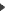   Le devoir de solidarité et le droit d’asile sont violés. L’UPF prône l’accueil de tous les réfugiés qui veulent vivre en paix. Le rejet de l’Aquarius après avoir secouru en mer des migrants prouve les dérives honteuses des Etats qui fabriquent un délit de solidarité contre les citoyens exerçant leur devoir de fraternité. Les procès actuellement des 7 de Briançon à Gap le 8 novembre en est un exemple en France. Le recrutement des humains pour en faire de la chair à canon, jusque dans les écoles et les anciennes colonies, ne choque pas la majorité des élus, obéissant aux intérêts des profiteurs de guerre, maîtres des médias. L’UPF rejette le SNU -Service National Universel- et l’introduction de la police dans les écoles pour soit disant leur sécurisation.   Incivilités, tabassages, détentions arbitraires, utilisation d’armes de guerre par les forces de police se multiplient en toute impunité, afin de terroriser les citoyens que jamais une défense armée n’a protégés.  L’économie dans le secteur parasite et ruineux de l’armement s’emballe au détriment des emplois productifs de bien-être.Ceci étant, cette  année, ce 11 novembre 2018, ce rassemblement  se déroule dans un contexte particulier : c’est le jour du centenaire de l’armistice du 1er conflit mondial, mais aussi celui où le représentant de l’impérialisme américain, Donald Trump assiste au défilé sur les Champs Élysées à l’invitation du président Macron.
Pour nous pacifistes, lors de ce 100ème anniversaire, nous rappellons que la boucherie impérialiste a coûté la vie à des millions de victimes qui, pour certaines, ont pu croire mourir pour la patrie, alors qu’elles sont mortes pour les industriels et pour les intérêts de leur propre impérialisme. Cette guerre n’était pas la leur.
Hier comme aujourd’hui, nous pacifistes, nous déclarons :Pas plus que celles d’hier, les guerres d’aujourd’hui ne sont les nôtres ! Comme hier, les guerres actuelles répondent aux projets de rapine des gouvernements de tous les pays impérialistes qui, avec l’ONU, se soumettent aux injonctions des différents gouvernements américains (républicains et démocrates ) ; et aujourd’hui celui de Trump. Le gouvernement de Trump, ce sont les bombardements et l’occupation en Afghanistan, en Irak, en Syrie, en Haïti. Ce sont les menaces d’intervention contre l’Iran, le Vénézuela, la Chine.... Le gouvernement de Trump, c’est l’augmentation des budgets militaires de tous les pays de l’OTAN de 2 à 4% du PIB, augmentation de 2% acceptée par le gouvernement Macron (Le budget militaire de la France est l’un des plus élevés du monde). Trump et Macron vont commémorer ensemble la fin de la 1ère Guerre Mondiale, alors qu’ils font la guerre aux peuples du monde entier !Depuis 2015 la coalition menée par l’Arabie Saoudite et les Émirats Arabes Unis bombarde le Yémen, affame les populations, et restreint l’accès de l’aide humanitaire. Depuis 2015, cette guerre qui se déroule à huit clos dans un silence assourdissant a provoqué 10 à 50 000 morts selon les estimations.La France fournit en quantité des armes et munitions utilisées par l’Arabie Saoudite et les Émirats Arabes Unis. Le gouvernement français se refuse à faire cesser ces exportations et est complice dans cette guerre avec les Etats-Unis, la Grande Bretagne et la Chine (vente de drones)Aujourd’hui, l’Union Pacifiste rend hommage aux mutins et à tous les réfractaires de tous les pays et de toutes les époques qui sont les pionniers d’un monde sans guerre. L’Union Pacifiste poursuit la campagne pour la réhabilitation des Fusillés pour l’exemple de la Grande Guerre afin que justice et honneur leur soient rendus. Ces hommes ont été victimes d’une des plus grandes injustices de notre Histoire. Cette tragédie reste dans la mémoire collective une cicatrice indélébile qui s’ajoute à l’absurdité de la guerre.Une pensée tout d’abord pour  les 13 fusillés de l’Oise 7 fusillés en Septembre – octobre 1914- Ernest François MACKEN de Liancourt, sur le monument  de Liancourt- Eugène Marie Ange BOULEAU de Hermes. - Florimond CARPENTIER de Héricourt/Thérain, sur le monument de Formerie- Victor SCHMITT, de  Chiry-Ourscamp- Georges HEIDERSCHEID de Breteuil, sur le monument  de Breteuil + 2 civils fusillés dans l’Oise sont classés par le Service Historique de la Défense parmi les fusillés pour « actes de droit commun, trahison, espionnage. L’étude de leur dossier ne permet vraiment pas de conclure à de tels actes.- Stanislas DOBROWOLSKY, autrichien de Nanteuil le Haudouin fusillé le 19 septembre 1914 à Driancourt (Somme) à l’âge de 24 ans.  - Désiré DOSSANCOURT Né à Étréaupont ‘Aisne) domicilié  10 rue du parc à Creil, fusillé le 28 septembre 1914 à 8h00 place Carnot à Creil.3 fusillés en 1915- Ildevert Daniel DOMBRECHT de  La Neuville Roy,- Fernand PELLETON de Hénonville- Maurice VALLUET de Mont-L ‘Evêque2 fusillés en 1916- Albert CROIZE  de Canny/Thérain- Émile LEDOUX de Compiègne1 fusillé en 1917- Edmond JESUS de Crépy en Valois sur le monument  de CrépyUne pensée ensuite pour les 36 fusillés dans l’Oise : Un tiers d’entre eux (12/36) sont originaires de l’Algérie (10) de Tunisie (1) et du Maroc (1)1. MOHAMED Ben Ahmed ben Ali à Lassigny, Né à Tebaba (Tunisie)2. DOSSANCOURT Désiré civil fusillé à Creil.3. PRIGENT Pierre à  Jaulzy 60 (Hameau de Quennevières) Né à Ploaré (29 – Finistère)4. BERRAFAA  (ou BERRAFFAA ) Ben Abdel Kader à Tracy-le-Mont, Né à Renault (ex département d'Oran) (Algérie)5. AMAR Ben à Tracy-le-Mont Né  à Zemmora (Algérie).6. COLONNA – BOSSI César à Saint-Léger-aux-Bois Né à Albitreccia (20-2A-Corse-du-Sud).7. BELLAL Mohamed ben Mohamed Ben Salem à Tracy le Mont. Né à Amin Moussa (Oran)8. BEN GUIDOUN Haoussine  au Château d'Offemont, Saint Crépin aux Bois (Oise) Né à Aïn-el-Hadjar (ancien département d'Oran) (Algérie).9. AUROY Auguste  sur la commune des Loges (Oise) Né à Nocq 03 – Allier10. TAHAR Benjilal à proximité de l’ambulance d’Offèmont (Oise) Né à Seraghia Kalia (Aït-Abbes) (Maroc)11. ADDEF Mohamed Ben Lakhdar à  Offemont  Né à Souk Ahras (ex département de Constantine) (Algérie).12. MECHTOUB TAYEB Ben Mohamed  à Tracy-le-Val. Né en 1887 à Douar Ouled Ale Nacer (Constantine) (Algérie)13. PIERRET Marcel à Saint-Léger-aux-Bois- Oise Né à Saint-Pierre-et-Miquelon (975)14. ROLLAND François à Saint-Étienne –Oise. Né(e) à Inzinzac-Lochrist (56 - Morbihan15. ADSUARD Antoine à Pierrefonds en compagnie du tirailleur KREMFAR Abdelkader. Né 87 à Mers-el-Kébir (Oran, Algérie)16. KHREMFAR Ould el Bokhari à Pierrefonds en compagnie du tirailleur ADSUARD Antoine. Né(e) le/en 1889 à Palikao (ex département d'Oran).17. MESSAL SLIMANE Ben Moussa au Bois des loges (Conchy, 60 - Oise)Né(e) le/en 1891 à Tenier-el-Haad (Algérie)18. LE PARC Joseph à Moulin-sous-Touvent – Oise à la ferme de Quennevières. Né à Priziac (56 - Morbihan, France19. FOURNERIE Charles à Breteuil - Oise en compagnie du soldat Hordé. Né à Limoges (8720. HORDÉ Jean Baptiste à Breteuil en compagnie du soldat FournerieNé à Amiens (80 - Somme)21. HUMILIER André à Varmaise, commune de Bonvillers – OiseNé à Boismont (54 - Meurthe-et-Moselle, France)22. BRILLANT Julien  à Conchy-les-Pots Né à Bonnétable (72 – Sarthe)23. CHEVESTRIER Louis à Verderonne, Né  à Saint-Juvat (22 - Côtes-d'Armor)24. LORHO Justin à Verderonne Né à Saint-Pierre-Quiberon (56 – Morbihan)25. SURAUD Jean-Michel à Verderonne.  Né à Nantes (44 - Loire-Atlantique)26. PANEL Georges à Trosly-Breuil. Né à Rouen (76 - Seine-Maritime)27. LANÇON Julien à Sarcus. Né à La Bastide-des-Jourdans (84 – Vaucluse)28. MARCHETTI Sylvestre à Sarcus Né à Taglio-Isolaccio-di-Fiumorbo arrondissement de Bastia (Haute Corse) (20 - 2B) 29. GOLDENBERG Simon à Ressons-sur-Matz. Né  à Paris 4e arrondissement 30. MEYNIE Emile Fusillé sans sommation par des gardes de section  le 20/02/1917 à Ricquebourg – Oise. Né 1894 à Saint Angèle (Corrèze).31. PETIT Gabriel à Attichy. Né à Vendeuvre-sur-Barse (10 – Aube)32. LIVOURNE Joseph à Wariville. Né à Vienne (38 - Isère, France)33. LECOQ Maurice à Attichy Né à Paris 14e arrondissement (75 - Paris (ex Seine)34. CHEMARDIN Auguste à Candor. Né  à Paris 20e arrondissement (75 – Paris)35. LEFOLLE Georges à Ivors. Né à Montérolier, arrondissement de Neufchâtel en Bray  (76 - Seine-Maritime (ex Seine-Inférieure)36. KINANE Daouadji à St Martin Longueau. Né à Tiaret (ex départ. d'Oran)36+13 – Dossancourt = 48 fusillés pour l’exemple dont 46 soldats-Remarque : On pourrait ajouter 37 CHAPELANT Jean Julien fusillé le 10 octobre 1914 au BOIS DES LOGES entre Crapeaumesnil (60) et Beuvraignes (80. Né à Ampuis (Allier). Une stèle existe à Crapeaumesnil (60). Union pacifiste de France -  Section française de l’Internationale des Résistants à la Guerre. Creil, le 11 novembre 2018.